202001NATO internal useNATO internal use202001SPS: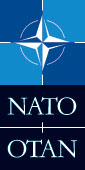 Emerging Security Challenges DivisionScience for Peace and Security ProgrammeEvent ApplicationAcceptance by NPD Institute of Management of SPS FundsNATO Emerging Security Challenges Division, SPS Programme, Bd. Léopold III, B-1110 Brussels, BelgiumThis form must be submitted as Attachment in the Event Application, without which the application is null and void.We agree with the proposed SPS Event and acknowledge the grant terms set out in the SPS Event Handbook.We confirm that, if awarded, we will be in a position to accept and manage NATO SPS Funds within the NATO approved budget.